Замена промежуточных опор.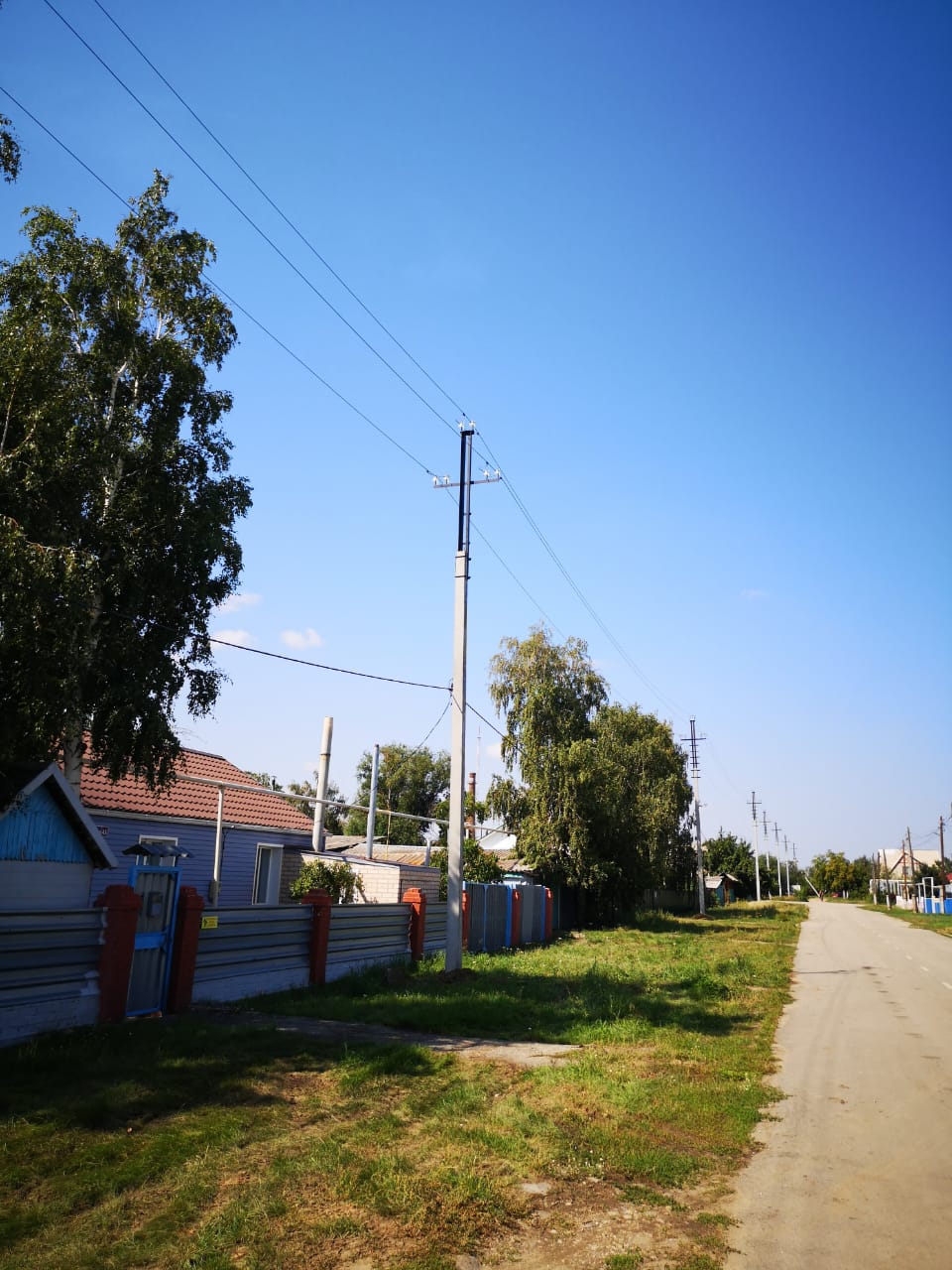 Замена анкерной ответви тельной опоры.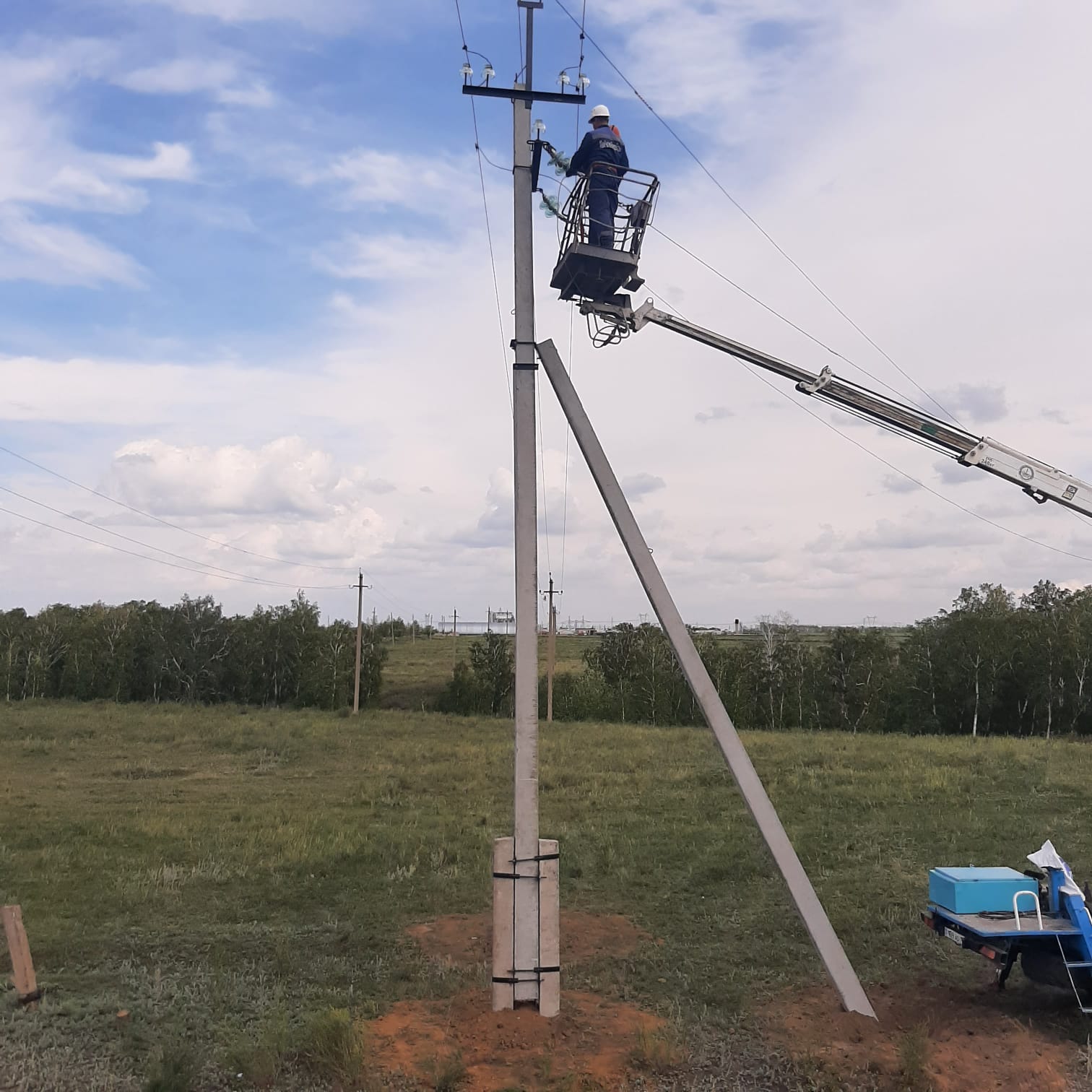 